Journée Horticole 2016Fleurs annuelles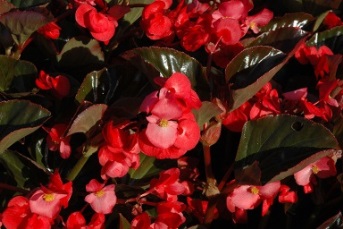 Begonia 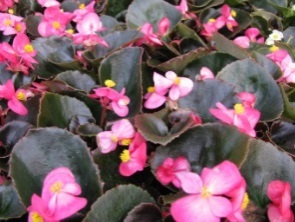 Fleur de couleur rose ou rougeFeuillage couleur bronzeExposition: soleil, mi-ombre, ombreHauteur : 15 à 20 cmLargeur : 25 à 30 cm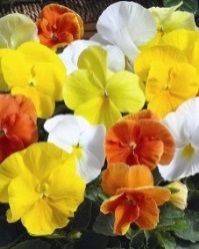 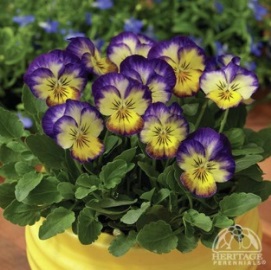 Viola – PenséeFleur de couleur jaune bordée de pourpreou mélange de jaune, orange et blanc.Fleurs comestibles et parfuméesExposition : soleil, mi-ombre, ombreHauteur : 15 cmLargeur : 15 cmPetunia 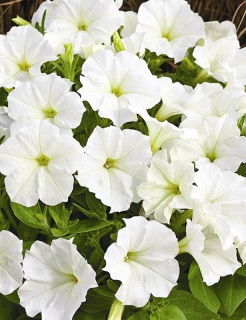 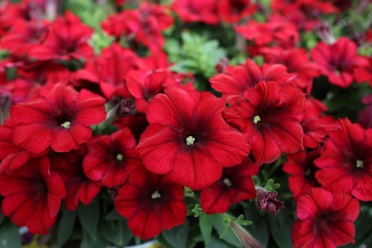 Fleur de couleur blanche ou rougeFleurs entre 4 à 5 cm de diamètreExposition : soleilHauteur : 20 à 25 cmLargeur : 20 à 25 cmGazania 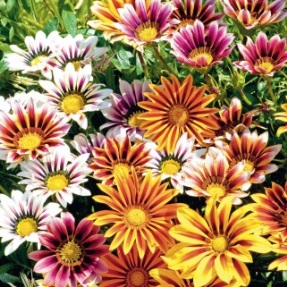 Fleur de couleur mixte: rose, rouge, blanc, jauneExposition : soleilHauteur : 20 à 25 cmLargeur : 20 à 25 cmJournée Horticole 2016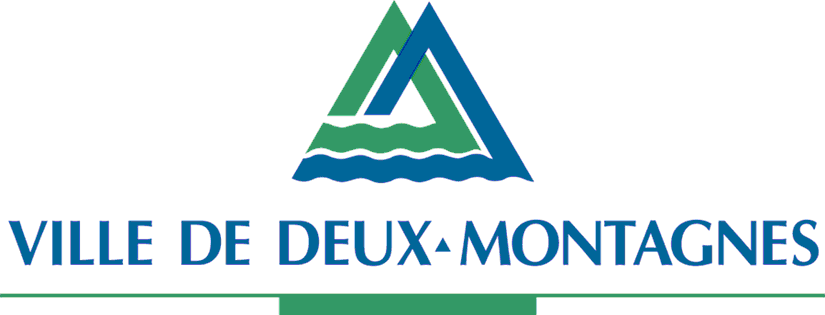 Fleurs vivaces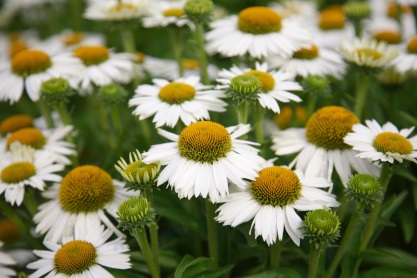  Echinacea - Échinacée         Fleur de couleur blanche         Floraison: de juillet à septembre         Exposition: soleil, mi-ombre         Hauteur : 60 cm         Largeur : 35 cm  Aquilegia - Ancolie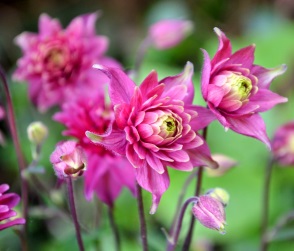    Fleurs de couleur rouge, rose   Floraison : de mai à juillet   Exposition : soleil, mi-ombre   Hauteur : 45 cm   Largeur : 40 cm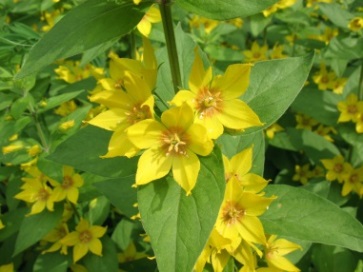 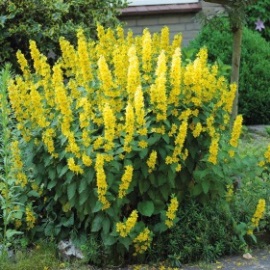 Lysimachia -Lysimaque Fleur de couleur jauneFloraison : de juin à juilletExposition : soleil, mi-ombreHauteur : 100 cmLargeur : 30 cmTradescantia-Éphémère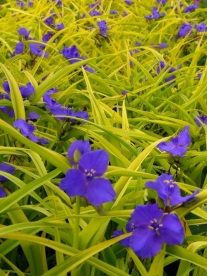 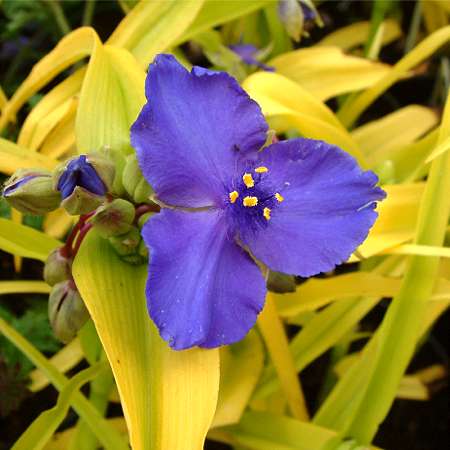 Fleur de couleur bleueFeuillage jauneFloraison de juin à septembreExposition : soleil, mi-ombreHauteur : 50 cmLargeur : 60 cm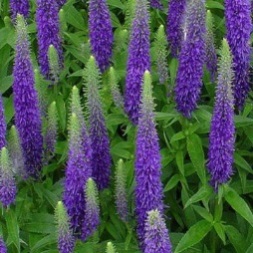 Veronica - Véronique   Fleur de couleur bleue-violacée   Floraison : de juin à septembre   Exposition : soleil, mi-ombre   Hauteur : 45 cm   Largeur : 45 cm